Potvrdenie o podaní priznania k dani z nehnuteľností, k dani za psa, k dani za predajné automaty a k dani za nevýherné hracie prístroje na rok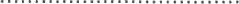 Druh priznania (vyznačí sa X)priznanie čiastkové priznanie čiastkové ͦ priznanie na zánik daňovej povinnosti opravné priznanie dodatočné priznanieÚDAJE O DAŇOVNÍKOVIPriezvisko a meno / Obchodné meno alebo názov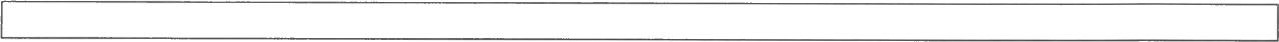 Rodné číslo	Dátum narodenia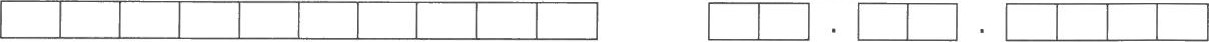 IČO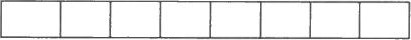 Adresa trvalého pobytu/sídlaUlica a číslo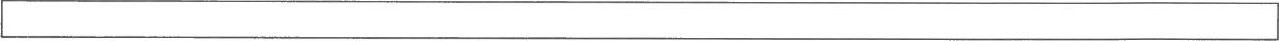 psč	Názov obce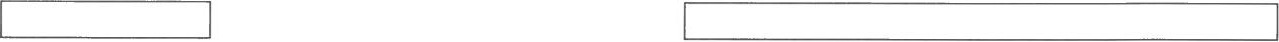 Štát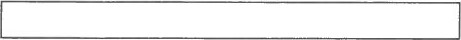 Priznanie podané dňa ........................................ .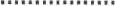 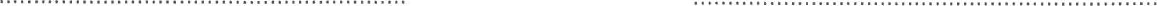 Odtlačok prezentačnej pečiatkyPodpis pracovníka obecného úradu,obecného úraduktorý priznanie prijal